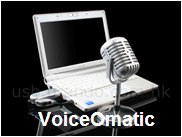 דו"ח סיכום ישיבת איטרציה בישיבת רטרוספקטיבה שביצענו, כל חברי הצוות, בתאריך 26/11/2010 יומיים לפני הגשת התרחיש העיקרי, הועלו הנקודות הבאות:המוצר כרגע אינו במצב מוגמר, אך הוא נמצא בפיתוח אינטנסיבי, עיקר העבודה כרגע מתמקדת במציאת מנגנון מתאים לזיהוי הקול, זאת לאחר שפיתחנו מספר כלים:ממשק GUI ראשוני לתוכנה.תוכנה המסוגלת להריץ אפליקציות חיצוניות שונות.השיטות שהשתמשנו בהן עד כה היו טובות לפיתוח, אך להמשך הדרך נצטרך למצוא שיטות אחרות משום שלא הצלחנו לפתח עדין את מנגנון זיהוי הקולעד היום נפגשנו כפעמיים בשבוע על מנת לעבוד על פיתוח המוצר, בנוסף לזה, נפגשנו כל תחילת השבוע לישיבת צוות קצרה לראות היכן המוצר עומד.לקראת השלב הסופי בפיתוח עלינו להיפגש יותר על מנת לסיים את הפרויקט בזמן שנקבע מול הלקוח בסך הכל, אנו עומדים בציפיות של הלקוח, וניראה שהלקוח מאמין בנו ומרוצה מהתוצרים שהוא רואה.אנחנו מתואמים לעמוד בלו"ז שהוצב לנו.הסיכון העיקרי שנותר לנו הוא מנגנון זיהוי הקול שאנו עובדים עליו בשיא המרץ.